Article 1 : le « trophée des 4 saisons » du CPAG se déroule du 1er octobre 2022 au 30 septembre 2023.Article 2 : le « trophée des 4 saisons » est ouvert à tous les adhérents du CPAG à jour de leur cotisation pour la période 2021/2022 et 2022/2023.Article 3 : les espèces concernées sont le bar, la dorade, le lieu jaune, la sole, homard et le tourteau.La pêche de ces espèces peut être pratiquée à pied, du bord, en kayak ou en bateau. La pêche en plongée sous-marine, la pêche au filet et la pêche à la palangre sont exclues des modes de pêche.Chaque adhérent peut faire des déclarations de prises pour chacune des 6 espèces retenues.Article 4 : la zone de pêche retenue pour les bateaux est de 30 miles nautiques au départ du port de Hérel de Granville (Cap Fréhel, balise Sud-Ouest Minquiers, Jersey – Saint Hélier, Portbail) et pour les pêches du bord de Vains Saint Léonard (pointe du Grouin du Sud) à Bricqueville sur mer (pointe du havre de la Vanlée dit le Bout du Monde). Pour la pêche à pied, la zone de pêche s’étend de Saint Jean Le Thomas à Bricqueville sur mer (pointe du havre de la Vanlée dit le Bout du Monde) et à l’archipel de Chausey.Article 5 : la déclaration des prises est établie et signée par l’adhérent et confirmée par un autre adhérent du CPAG. Elle doit être réalisée dans les 5 jours maximum qui suivent la date de la capture. Au-delà de ce délai la prise ne sera pas validée. Elle se fait à partir de la fiche de déclaration de prise, dûment complétée et signée, figurant en annexe 1 du règlement.La mesure est donnée en centimètres et millimètres.La validation des prises est réalisée par le bureau du CPAG à réception de la déclaration et vérification que la prise respecte la taille minimale de capture et pour le bar du respect de la date d’ouverture pour sa pêche.Article 6 : pour chaque espèce, seule la plus grande prise est retenue pour le classement général. Un classement par espèce est établi à partir du barème suivant :
En cas d’égalité, les points attribués sont définis par la moyenne des points des places correspondantes.Pour chaque participant, le total des points toutes espèces confondues est décompté et un bonus de points est attribué en fonction du nombre d’espèces pêchées et validées comme indiqué dans le tableau ci-après :Le classement général est établi en ajoutant les points obtenus pour chaque espèce et le bonus pour le nombre d’espèces pêchées.Article 7 : une dotation récompensera les 3 premiers pour chaque espèce ainsi que les 10 premiers du classement général. La remise des prix sera planifiée lors de l’assemblée générale du club le 20 octobre 2023.Annexe 1 : Feuille de déclaration de priseClassement par espècePoints attribués1er302ème253ème214ème185ème156ème127ème98ème79ème510ème3suivant (s)1Espèces pêchéesPoints par espèceBonus de points1ère espèce1 point1 point2ème espèce2 points3 points3ème espèce3 points6 points4ème espèce4 points10 points5ème espèce5 points15 points6ème espèce6 points21 points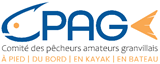 Le trophée des 4 saisons du CPAGEdition 2022 – 2023Déclaration de priseLe trophée des 4 saisons du CPAGEdition 2022 – 2023Déclaration de priseNom - PrénomNom - PrénomNom - PrénomNom - PrénomDate de la priseDate de la priseEspèce (cocher l’espèce concernée)Espèce (cocher l’espèce concernée)Bar		: Dorade 	: Lieu jaune	: Sole		: Homard 	: Tourteau 	: Bar		: Dorade 	: Lieu jaune	: Sole		: Homard 	: Tourteau 	: Taille de la prise (en cm et mm)Taille de la prise (en cm et mm)Nom - Prénom de l’adhérent attestant la prise et sa mesureNom - Prénom de l’adhérent attestant la prise et sa mesureSignature de l’adhérent ayant réalisé la captureDate : Signature de l’adhérent ayant réalisé la captureDate : Signature de l’adhérent attestant la prise et sa mesureSignature de l’adhérent attestant la prise et sa mesureRéservé CPAGTéléphone :Courriel :Réservé CPAGTéléphone :Courriel :